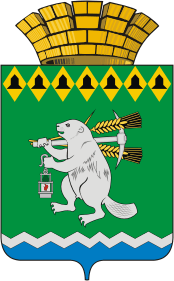 Дума Артемовского городского округаVI созыв29 заседаниеРЕШЕНИЕот  25 января 2018  года                                                                              № 307О  назначении помощников депутата Думы Артемовского городского округа Бабкина А.С.В соответствии со статьей 25 Устава Артемовского городского округа, решением Думы Артемовского городского округа от 27 октября  2016 года № 34 «О помощнике депутата Думы Артемовского городского округа», на основании личного заявления Бабкина А.С., депутата Думы Артемовского городского округа,Дума Артемовского городского округаРЕШИЛА:	1.Назначить  помощниками депутата Думы Артемовского городского   округа   по одномандатному избирательному округу №  20 Бабкина Андрея Сергеевича:Агафонова Андрея Модестовича;Зарубину Татьяну Витальевну;Шишкина Антона Николаевича;Ягофарова Акрама Рафиковича.2. Настоящее решение опубликовать в газете «Артемовский рабочий» и разместить на официальном сайте Думы Артемовского городского округа  в информационно-телекоммуникационной сети «Интернет». 3. Контроль исполнения настоящего решения возложить на постоянную комиссию по вопросам местного самоуправления, нормотворчеству и регламенту (Угланов М.А.).Председатель ДумыАртемовского городского округа                                             К.М.Трофимов